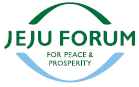 
석식비 환급 신청서제출일자 2020년 11월    일 2020년 11월    일 2020년 11월    일소   속이   름연 락 처 010 -         -         010 -         -         010 -         -        계 좌 주은   행계좌번호금   액 (\                ) (\                ) (\                )[영수증 첨부][영수증 첨부][영수증 첨부][영수증 첨부]